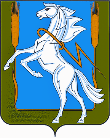 Администрация Долгодеревенского сельского поселенияСосновского муниципального района Челябинской областиПОСТАНОВЛЕНИЕ от  «28» июля  2016 г. № 240					с.ДолгодеревенскоеО Порядке сообщения отдельными категориями лиц о получении подарка в связи с протокольными мероприятиями, служебными командировками и другими официальными мероприятиями, участие в которых связано с исполнением ими служебных (должностных) обязанностей, сдачи и оценки подарка, реализации (выкупа) и зачисления средств, вырученных от его реализацииВ соответствии с постановлением Правительства РФ от 09.01.2014 года №10 «О Порядке сообщения отдельными категориями лиц о получении подарка в связи с их должностным положением или исполнением ими служебных (должностных) обязанностей, сдачи и оценки подарка, реализации (выкупа) и зачисления средств, вырученных от его реализации»,в целях реализации антикоррупционной политики в Долгодеревенском сельском поселении, в соответствии с подпрограммой Противодействия коррупции в Челябинской области на 2014-2016 годы,  администрация Долгодеревенского сельского поселения ПОСТАНОВЛЯЕТ:1. Утвердить Положение о сообщении отдельными категориями лиц о получении подарка в связи с протокольными мероприятиями, служебными командировками и другими официальными мероприятиями, участие в которых связано с исполнением ими служебных (должностных) обязанностей, сдачи и оценки подарка, реализации (выкупа) и зачисления средств, вырученных от его реализации (Прилагается).2. Ответственному за ведение кадрового дела Сырямкиной Н.А:довести до сведения работников, замещающих должности, не отнесенные к должностям муниципальной службы администрации Долгодеревенского сельского поселения, и осуществляющих техническое обеспечение деятельности органов местного самоуправления Долгодеревенского сельского поселения персонально под роспись настоящее Положение,при приеме на должности, не отнесенные к должностям муниципальной службы, и осуществляющих техническое обеспечениедеятельности органов местного самоуправления Долгодеревенского сельского поселения знакомить указанных лиц под роспись с настоящим Положением.Опубликовать настоящее постановление в информационном бюллетене «Сосновская Нива» и на официальном сайте администрации Долгодеревенского сельского поселения.4. Организацию выполнения настоящего постановления возложить на заместителя главы поселения Сырямкину Н.А.Глава Долгодеревенского сельского поселения							Н.Н. БитюковаПриложение к постановлению администрации Долгодеревенского сельского поселенияот  «28» июля  2016 г. № 240	Положение о сообщении отдельными категориями лиц о получении подарка в связи с протокольными мероприятиями, служебными командировками и другими официальными мероприятиями, участие в которых связано с исполнением ими служебных (должностных) обязанностей, сдачи и оценки подарка, реализации (выкупа) и зачисления средств, вырученных от его реализации1. Настоящее Положение определяет порядок сообщения лицами, замещающих должности, не отнесенные к должностям муниципальной службы Долгодеревенского сельского поселения, и осуществляющих техническое обеспечение деятельности органов местного самоуправления Долгодеревенского сельского поселения (далее соответственно - лица, замещающие должности, не отнесенные к должностям муниципальной службы администрации Долгодеревенского сельского поселения), о получении подарка в связи с протокольными мероприятиями, служебными командировками и другими официальными мероприятиями, участие в которых связано с их должностным положением или исполнением ими служебных (должностных) обязанностей, порядок сдачи и оценки подарка, реализации (выкупа) и зачисления средств, вырученных от его реализации.2. Для целей настоящего Положения используются следующие понятия:"подарок, полученный в связи с протокольными мероприятиями, служебными командировками и другими официальными мероприятиями, участие в которых связано с исполнением ими служебных (должностных) обязанностей" от физических (юридических) лиц, которые осуществляют дарение исходя из должностного положения одаряемого или исполнения им служебных (должностных) обязанностей, за исключением канцелярских принадлежностей, которые в рамках протокольных мероприятий, служебных командировок и других официальных мероприятий предоставлены каждому участнику указанных мероприятий в целях исполнения им своих служебных (должностных) обязанностей, цветов и ценных подарков, которые вручены в качестве поощрения (награды);"получение подарка в связи с должностным положением или в связи с исполнением служебных (должностных) обязанностей" лично или через посредника от физических (юридических) лиц подарка в рамках осуществления деятельности, предусмотренной должностной инструкцией, а также в связи с исполнением служебных (должностных) обязанностей в случаях, установленных федеральными законами и иными нормативными актами, определяющими особенности правового положения и специфику профессиональной служебной и трудовой деятельности указанных лиц.3. Лица, замещающие должности, не отнесенные к должностям муниципальной службы, и осуществляющим техническое обеспечение не вправе получать не предусмотренные законодательством Российской Федерации подарки от физических (юридических) лиц в связи с их должностным положением или исполнением ими служебных (должностных) обязанностей.4. Лица, замещающие должности, не отнесенные к должностям муниципальной службы, и осуществляющим техническое обеспечение обязаны в порядке, предусмотренном настоящим Положением, уведомлять обо всех случаях получения подарка в связи с их должностным положением или исполнением ими служебных (должностных) обязанностей администрацию Долгодеревенского сельского поселения.5. Прием письменных уведомлений и передачу в бухгалтерию администрации Долгодеревенского сельского поселения обеспечивает ответственный по ведению кадровой работы администрации Долгодеревенского сельского поселения.6. Прием на хранение, оценку для принятия к бухгалтерскому учету и организацию реализации (выкупа) подарков осуществляют:в отношении подарков, полученных работником, замещающим должность, не отнесенную к должностям муниципальной службы, и осуществляющим техническое обеспечение деятельности администрации Долгодеревенского сельского поселения -  бухгалтерия администрации Долгодеревенского сельского поселения.7. Уведомление о получении подарка, составленное согласно приложению 1 к настоящему Положению, представляется не позднее 3 рабочих дней со дня получения подарка в порядке, предусмотренном пунктом 5 настоящего Положения. К уведомлению прилагаются документы (при их наличии), подтверждающие стоимость подарка (кассовый чек, товарный чек, иной документ об оплате (приобретении) подарка).В случае если подарок получен во время служебной командировки, уведомление представляется не позднее 3 рабочих дней со дня возвращения лица, получившего подарок, из служебной командировки.При невозможности подачи уведомления в указанные сроки по причине, не зависящей от лица,замещающего должность, не отнесенную к должностям муниципальной службы, и осуществляющего техническое обеспечение, оно представляется не позднее следующего дня после ее устранения.8. Уведомление составляется в 2 экземплярах, один из которых возвращается лицу, представившему уведомление, с отметкой о регистрации, другой экземпляр направляется бухгалтерию администрации Долгодеревенского сельского поселения для передачи в Комиссию по поступлению и выбытию активов администрации Долгодеревенского сельского поселения (далее - Комиссии).Уведомления подлежат регистрации в журнале регистрации уведомлений согласно приложению 2 к настоящему Положению.9. Подарок, стоимость которого подтверждается документами и превышает 3 тысячи рублей либо стоимость которого получившим его служащим неизвестна, сдается в бухгалтерию администрации Долгодеревенского сельского поселения, которые принимают его на хранение по акту приема-передачи не позднее 5 рабочих дней со дня регистрации уведомления в соответствующем журнале регистрации.10. До передачи подарка по акту приема-передачи ответственность в соответствии с законодательством Российской Федерации за утрату или повреждение подарка несет лицо, получившее подарок.11. В целях принятия к бухгалтерскому учету подарка в порядке, установленном законодательством Российской Федерации, определение его стоимости проводится на основе рыночной цены, действующей на дату принятия к учету подарка, или цены на аналогичную материальную ценность в сопоставимых условиях с привлечением при необходимости комиссии или коллегиального органа. Сведения о рыночной цене подтверждаются документально, а при невозможности документального подтверждения - экспертным путем. Подарок возвращается сдавшему его лицу по акту приема-передачи в случае, если его стоимость не превышает 3 тысяч рублей.12. Бухгалтерия администрации Долгодеревенского сельского поселения обеспечивает включение в установленном порядке принятого к бухгалтерскому учету подарка, стоимость которого превышает 3 тысяч рублей, в реестр имущества Долгодеревенского сельского поселения.13. Лицо, сдавшее подарок, может его выкупить, направив на имя представителя нанимателя (работодателя) соответствующее заявление не позднее двух месяцев со дня сдачи подарка.Прием письменных заявлений и передача осуществляются в соответствии с пунктом 5 настоящего Положения.14. Бухгалтерия администрации Долгодеревенского сельского поселения в течение 3 месяцев со дня поступления заявления, указанного в пункте 13 настоящего Положения, организует оценку стоимости подарка для реализации (выкупа) и уведомляет в письменной форме лицо, подавшее заявление, о результатах оценки, после чего в течение месяца заявитель выкупает подарок по установленной врезультате оценки стоимости или отказывается от выкупа.15. Подарок, в отношении которого не поступило заявление, указанное в пункте 13 настоящего Положения, может использоваться администрацией Долгодеревенского сельского поселения с учетом заключения Комиссии о целесообразности использования подарка для обеспечения деятельности администрации Долгодеревенского сельского поселения.16. В случае нецелесообразности использования подарка принимается решение о проведении оценки его стоимости для реализации (выкупа) и реализации подарка, посредством проведения торгов в порядке, предусмотренном законодательством Российской Федерации.17. Оценка стоимости подарка для реализации (выкупа), предусмотренная пунктами 14 и 16 настоящего Положения, осуществляется субъектами оценочной деятельности в соответствии с законодательством Российской Федерации об оценочной деятельности.18. В случае если подарок не выкуплен или не реализован, Главой поселения принимается решение о повторной реализации подарка, либо о его безвозмездной передаче на баланс благотворительной организации, либо о его уничтожении в соответствии с законодательством Российской Федерации.19. Средства, вырученные от реализации (выкупа) подарка, зачисляются в доход бюджета Долгодеревенского сельского поселения в порядке, установленном бюджетным законодательством РФ.Глава Долгодеревенского сельского поселения 							Н.Н. БитюковаПриложение 1к Положению о сообщении отдельными категориями лиц о получении подарка в связи с протокольными мероприятиями, служебными командировками и другими официальными мероприятиями, участие в которых связано с исполнением ими служебных (должностных) обязанностей, сдачи и оценки подарка, реализации (выкупа) и зачисления средств, вырученных от его реализации                          от ______________________________________________                          _________________________________________________(ф.и.о., занимаемая должность)УВЕДОМЛЕНИЕ О ПОЛУЧЕНИИ ПОДАРКАИзвещаю о получении _______________________________ подарка(ов) на					(дата получения) _____________________________________________________________________________________________(наименование протокольного мероприятия, служебной командировки, _____________________________________________________________________________________________другого официального мероприятия, место и дата проведения)Приложение: _______________________________________ на _____ листах.			(наименование документа)Лицо, представившееуведомление        ___________  ________________________  "__" ____ 20__ г.		(подпись)    	     (расшифровка подписи)Лицо,     принявшееуведомление        ___________  ________________________  "__" ____ 20__ г.		(подпись)   	      (расшифровка подписи)Регистрационный номер в журнале регистрации уведомлений _____________"__" _________ 20__ г.--------------------------------<*> Заполняется при наличии документов, подтверждающих стоимость подарка.Приложение 2 к Положению о сообщении отдельными категориями лиц о получении подарка в связи с протокольными мероприятиями, служебными командировками и другими официальными мероприятиями, участие в которых связано с исполнением ими служебных (должностных) обязанностей, сдачи и оценки подарка, реализации (выкупа) и зачисления средств, вырученных от его реализацииЖУРНАЛ РЕГИСТРАЦИИ УВЕДОМЛЕНИЙо получении подарка в связи с протокольными мероприятиями, служебными командировками и другими официальными мероприятиямиНаименование подаркаХарактеристика подарка, его описаниеКоличество предметовСтоимость в рублях <*>12…Итого № п/пДатаФИО, должность лица, подавшего уведомлениеНаименование (вид) подаркаСведения о передаче уведомления в бухгалтерию Примечание (сведения о возврате подарка, реализации и другое)12…